Applying to boarding schoolSpecial Educational Needs (dyscalculia, dyslexia, physical or psychological challenges, etc.)Where did you first learn about our school?Applying to other Danish IB schoolsI will apply for the one-year residence permit, and I am applying for the final year of the IB Diploma ProgrammeI will apply for the one-year residence permit, and I am applying for the final year of the IB Diploma Programme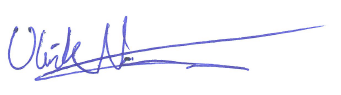 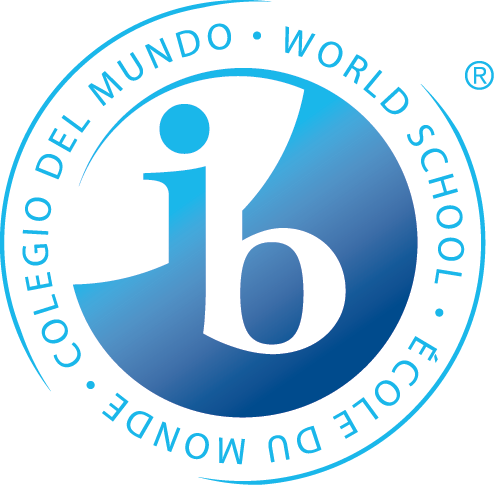 